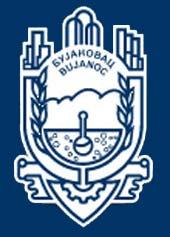                                  Општина Бујановац – Komuna e BujanocitОбразац  1 Formulari 1ПРИЈАВА  СА БИЗНИС ПЛАНОМЗА ДОДЕЛУ БЕЗПОВРАТНИХ СРЕДСТАВА ЗА СТАРТ УПAPLIKACIONI ME BIZNES PLANIN                                                                                PËR NDARJEN E MJETEVE TË PAKTHYESHME PËR START UP1. ОПШТИ ПОДАЦИ О ПОДНОСИОЦУ ПРИЈАВЕ – TË DHËNAT E PËRGJITSHME RRETH BARTËSIT TË APLIKACIONIT(попуњавају сви подносиоци пријаве – e plotësojnë të gjithë aplikuesit)За привредни субјекти који су оснивали фирму од 1 јануара 2018 год , треба попунити и ови подаци:Per subjektet ekonomike qe jane te regjistruara prej 1 janarit 2018, duhet te plotesohen edhe keto te dhena:2. НАЗИВ ПОСЛОВНЕ ИДЕЈЕ – EMËRTIMI I IDESË SË BIZNESIT3. ОПИС ПОСЛОВНЕ ИДЕЈЕ – PËRSHKRIMI I IDESË SË BIZNESIT*Напомена: редове по потреби проширити или додати прилог уз пријаву /   Vërejtje: rreshtat mund të shtohen sipas nevojësИЗЈАВА - DEKLARATAПотписивањем ове пријаве тврдим да су сви наведени подаци тачни и потпуни и сагласан/на сам да Општина Бујановац није у обавези да враћа приложену документацију.Me nënshkrimin e këtij aplikacioni pohoj se të gjitha të dhënat e cekura janë të sakta dhe të plota dhe jam i vetdijshëm/vetdijshme që Komuna e Bujanocit nuk e ka për obligim të mi kthejë dokumentet e bashkëngjitura.Име и презиме -Emri dhe mbiemriДатум рођења - DitëlindjaЈМБГ  - NUAQПол - GjiniaБрој личне карте – Nr.i letërnjoftimitИздате од МУП-а – E lëshuar nga MEBМесто становања - VendbanimiПТТ број – Numri postarОпштина  - KomunaУлица и број- Rruga dhe numriКонтакт телефон (фиксни) – Kontakt telefoni (fiks)Контакт телефон (мобилни) – Kontakt telefoni (mobil)E-mail адреса – email adresaСтепен образовања – Shkalla e arsimimitФакултет/средња школа – Fakulteti/shkolla e mesmeЗанимање – Profesioni Назив фирме - Emri i firmesМатични борј - Numri i amzes Адреса фирме - Adresa e subjektitБрој текућег рачуна - Numri i llogarise rrjedhese Назив банке - Emertimi i bankes Број тел/факс - Nr tel./faxОПИС ПОСЛОВНЕ ИДЕЈЕ И ВРСТА ДЕЛАТНОСИ – PËRSHKRIMI I IDESË SË BIZNESIT DHE LLOJI I VEPRIMTARISËОПИС ПОСЛОВНЕ ИДЕЈЕ И ВРСТА ДЕЛАТНОСИ – PËRSHKRIMI I IDESË SË BIZNESIT DHE LLOJI I VEPRIMTARISËОПИС ПОСЛОВНЕ ИДЕЈЕ И ВРСТА ДЕЛАТНОСИ – PËRSHKRIMI I IDESË SË BIZNESIT DHE LLOJI I VEPRIMTARISËОПИС ПОСЛОВНЕ ИДЕЈЕ И ВРСТА ДЕЛАТНОСИ – PËRSHKRIMI I IDESË SË BIZNESIT DHE LLOJI I VEPRIMTARISËОПИС ПОСЛОВНЕ ИДЕЈЕ И ВРСТА ДЕЛАТНОСИ – PËRSHKRIMI I IDESË SË BIZNESIT DHE LLOJI I VEPRIMTARISËОПИС ПОСЛОВНЕ ИДЕЈЕ – PËRSHKRIMI I IDESË SË BIZNESITпроизводња/ prodhim производња/ prodhim прерада/ përpunimуслужна / shërbyeseпроизводња/ prodhim производња/ prodhim прерада/ përpunimуслужна / shërbyeseпроизводња/ prodhim производња/ prodhim прерада/ përpunimуслужна / shërbyeseпроизводња/ prodhim производња/ prodhim прерада/ përpunimуслужна / shërbyeseЦИЉЕВИ ПОСЛОВНЕ ИДЕЈЕQËLLIMET E IDESË SË BIZNESITНАЧИН РЕАЛИЗАЦИЈЕ ПОСЛОВНЕ ИДЕЈЕMËNYRA E REALIZIMIT TË IDESË SË BIZNESIT(ангажовање радника,располагање основним средствима, временски оквир за реализацију идеје - (опишите у 10 реченица))(angazhimi i punëtorëve, disponimi me mjetet themelore, korniza kohore për realizimin e idesë – përshkruani deri në 10 fjali )НА КОЈИ НАЧИН ВАША ПОСЛОВНА ИДЕЈА ОДГОВАРА ПОТРЕБАМА ТРЖИШТА?NË ÇFARË MËNYRE IDEA JUAJ BIZNESORE IU PËRGJIGJET NEVOJAVE TË TREGUT?(представити план тржишног наступа)(paraqit planin e qasjes në treg)Опис улагањаPërshkrimi i investimitОСТАЛЕ РЕЛЕВАНТНЕ ИНФОРМАЦИЈЕ ВЕЗАНЕ ЗА ВАШУ ПОСЛОВНУ ИДЕЈУINFORMACIONE TJERA RELEVANTE NË LIDHJE ME IDENË TUAJ TË BIZNESITМесто и датум/ Vendi dhe dataПодносилац захтева / Bartësi i kërkesës____________________________________________